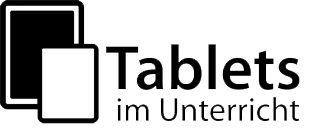 Station 7Augmented RealityStation 7 - MethodenblattAugmented RealityBeschreibungMobile Endgeräte wie Smartphones und Tablets eröffnen durch die Kombination aus Display, Rückseitenkamera und leistungsfähigem Prozessor die Möglichkeit, virtuelle Inhalte (Text, Bilder, Audio, Video oder 3D-Modelle) auf dem Display über der von der Kamera eingefangenen Realität anzuzeigen. Diese Technologie wird als Augmented Reality (AR) bezeichnet.Grundsätzlich kann man zwei Arten von AR unterscheiden. Die ältere Variante ist an einen Tracker (z.B. Grafik auf einem Plakat oder Arbeitsblatt) gebunden. Die neueste Variante kann die virtuellen Objekte sogar an einem beliebigen Platz im Raum darstellen, so dass man sich darum bewegen und damit interagieren kann.Augmented-Reality-Inhalte können…… in Form von spezialisierten Apps direkt verwendet werden.… von LehrerInnen erstellt und zur Informationsweitergabe und Anleitung      eingesetzt werden.… von SchülerInnen erstellt werden, z.B. um Erarbeitungsergebnisse zu      präsentieren. 	MehrwertEinfache Verknüpfung und Bereitstellung von Multimedia-Inhalten Erleichterung des Zugangs zu abstrakten InhaltenImmersion (intensiveres Eintauchen in die Unterrichtsmaterie)Öffnung des UnterrichtsDie Lehrkraft kann schwächere SchülerInnen intensiver betreuenIndividuelles Lerntempo und Binnendifferenzierung für SchülerInnenVielfältig einsetzbar: Einfache bis komplexe Strukturierung möglich.Denkbar in allen Fächern und verschiedenen Unterrichtsszenarien.SchüleraktivitätSchülerIn startet eine AR-App und betrachtet die Vorlage durch das Tablet, um zusätzliche Informationen (3D-Modell, Animation, Video, Audio, Bilder, Lösungen, zusätzliche Aufgaben) auf einer Vorlage sichtbar zu machen.→	Ohne großen Aufwand und Erklärungen im Unterricht einsetzbar. Das Tablet wird als Werkzeug zum „Abholen“ der AR-Inhalte verwendet.SchülerInnen hinterlegen im Unterricht erarbeitete Inhalte (z.B. Erklärvideo) als Augmented-Reality-Inhalte z.B. auf einem Poster (Datenschutz beachten!)→	Nach einer kurzen Anleitung können SchülerInnen ihre Inhalte für andere 
zugänglich machenAufgaben des Lehrersbei a) 1. 	LehrerIn wählt eine AR-App mit Unterrichtsbezug aus und bettet deren Einsatz in ein Unterrichtskonzept ein. → 	gfs. Erstellung von Anleitungen und Arbeitsaufträgen zur Verwendung der App→ 	Entlastung im Unterricht (selbständiges Arbeiten der SchülerInnen)2. LehrerIn erstellt eigene AR-Inhalte (Arbeitsschritte siehe „Schüleraktivität → b)“). → Arbeitsaufwand in der Vorbereitung abhängig von der Komplexität des AR-Inhaltes
→ Entlastung im Unterricht (selbständiges Arbeiten der SchülerInnen)bei b)LehrerIn muss die medientechnischen Voraussetzungen schaffen, damit die SchülerInnen in der Lage sind, die notwendigen Programme für die Erstellung von Medien und AR-Inhalten zu bedienen. Station 7 - Beispiel 1: 3D-ModelleAugmented RealityKurzbeschreibungEinfache bis hin zu aufwendig animierte 3D-Modelle können entweder mit einem Tracker (z.B. DIN A3-Blatt) oder frei im Raum positionierbar bereitgestellt werden.Der Arbeitswand für das Erstellen solcher 3D-Modelle mit Programmen wie Blender oder Cinema 4D ist immens. Daher wird man i.d.R. auf fertige Angebote zurückgreifen. Dies können kommerzielle Anbieter bzw. die Schulbuchverlage leisten.AR-Apps werden häufig nicht speziell für den deutschen Markt produziert, weshalb die Beschriftungen oder Audiokommentare in englischer Sprache gehalten sind. Daher sollte die Lehrkraft entsprechende Anleitungen und Arbeitsaufträge bereitstellen.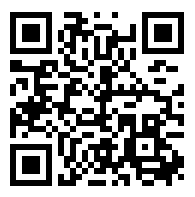 Die folgende Auswahl an AR-Apps soll Ihnen einen Überblick verschaffen, welche Einsatzmöglichkeiten für AR im Unterricht denkbar sind. Scannen Sie den QR-Code und schauen Sie sich einen Trailer zu den vorgestellten Apps an.SchüleraktivitätSchülerIn erhält die Vorlage von der Lehrkraft und entsprechende Hinweise zur Verwendung/ Arbeitsaufträge.SchülerIn startet die entsprechende App und betrachtet die Vorlage mit dem Tablet.Die Darstellung des interaktiven 3D-Modells kann in der App angepasst werden.LehreraktivitätErstellen einer Vorlage (und ggf. auch eines 3D-Modells)Verteilen der Vorlage und entsprechender ArbeitsanweisungenHilfestellung bei FragenVerwendete AppsIdeensammlunghttps://zumpad.zum.de/p/TiU2_IdeenkisteÜberlagerung von (grafischen) Lösungen auf ein Arbeitsblatt, z.B. in Mathe AnalysisApp: Columbus Eye , jeweils mit Arbeitsblättern (Geographie)Aralkum - Vom See zur WüsteErde bei Nacht - Lichtverschmutzung in EuropaIm Auge des Sturms - Zyklone statt PokémonsApp: Columbus Eye , jeweils mit Arbeitsblättern (Physik/Geographie)Von der Erde zum Monde und zurück - Gravitation im Erde-Mond-SystemPlakate zu Projektarbeiten werden mit Videos belebt.Arbeitsblätter mit ErklärungKarten mit Filmschnipsel (Geographie)Musik: Plakat zur InstrumentenkundeLeYo!-Kinderbücher, zB. https://youtu.be/qNYA4YJCV2kFür Musiklehrer direkt einsetzbar. Man stelle sich dazu noch die Kombination mit z.B. dieser App https://itunes.apple.com/de/app/beethovens-9-symphonie/id601942399Kinderbücher, z.B. https://www.buecher.de/shop/ab-8-jahren/jurassic-world-das-gefallene-koenigreich-erwecke-die-dinos-zum-leben/rowlands-caroline/products_products/detail/prod_id/51602750/http://stories360.org/?https://itunes.apple.com/us/app/ar-flashcards-animal-alphabet/id502903392AppEigenschaften/ EinsatzmöglichkeiteniOSAnd.SolAR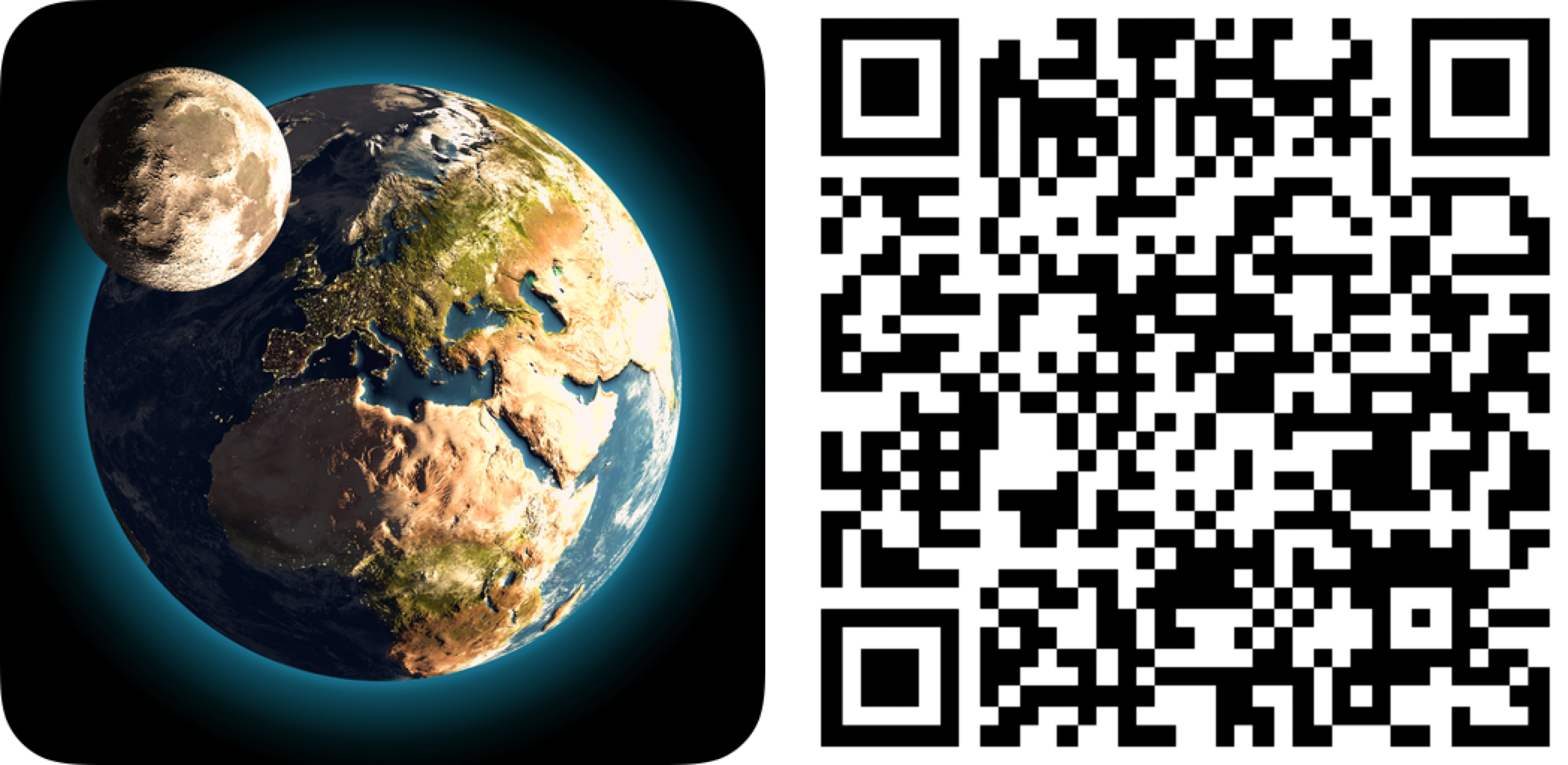 Physik: Thema Mondphasen und FinsternissexGalactic Explorer Merge Cube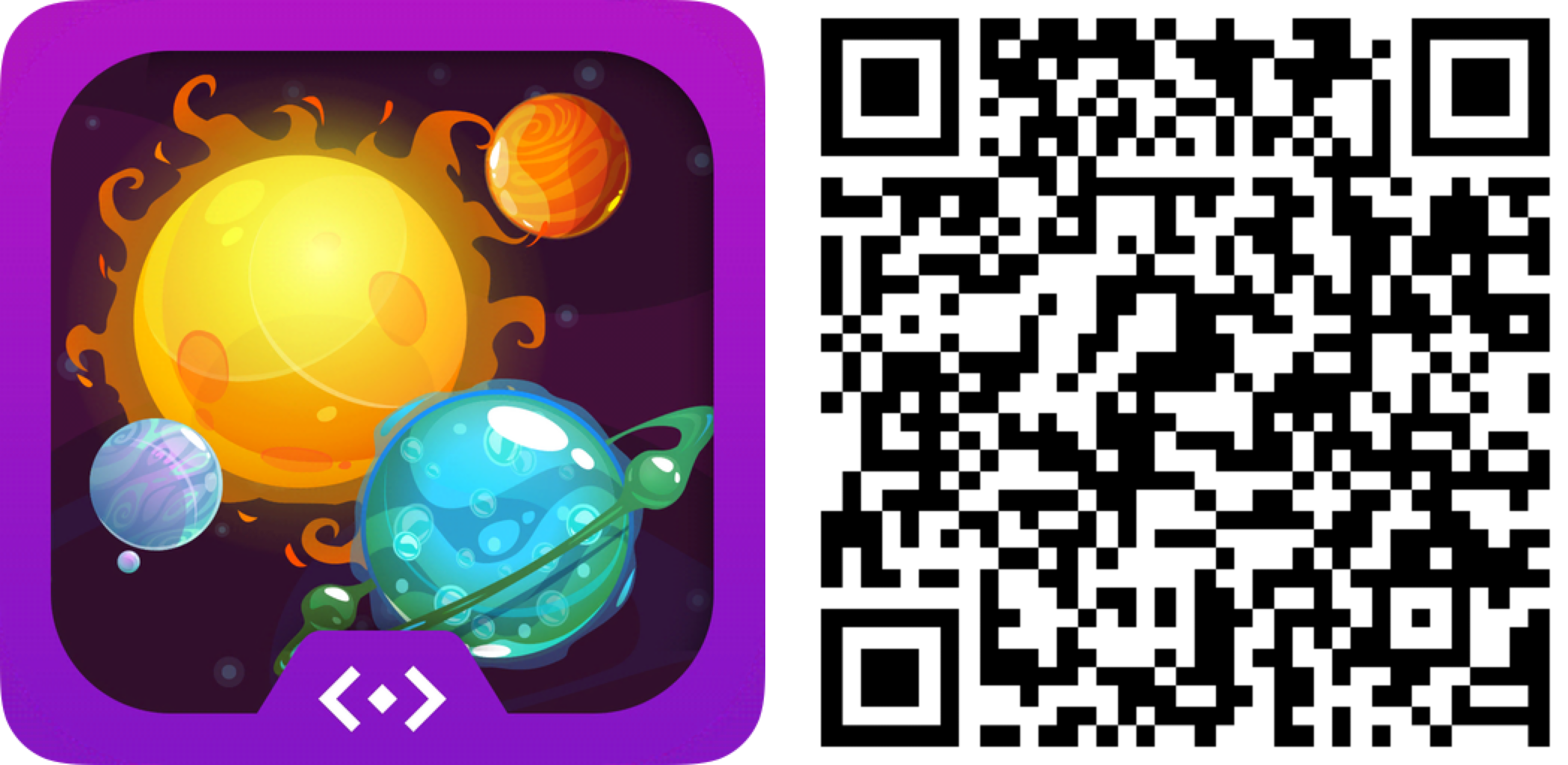 Physik: SonnensystemxxFroggipedia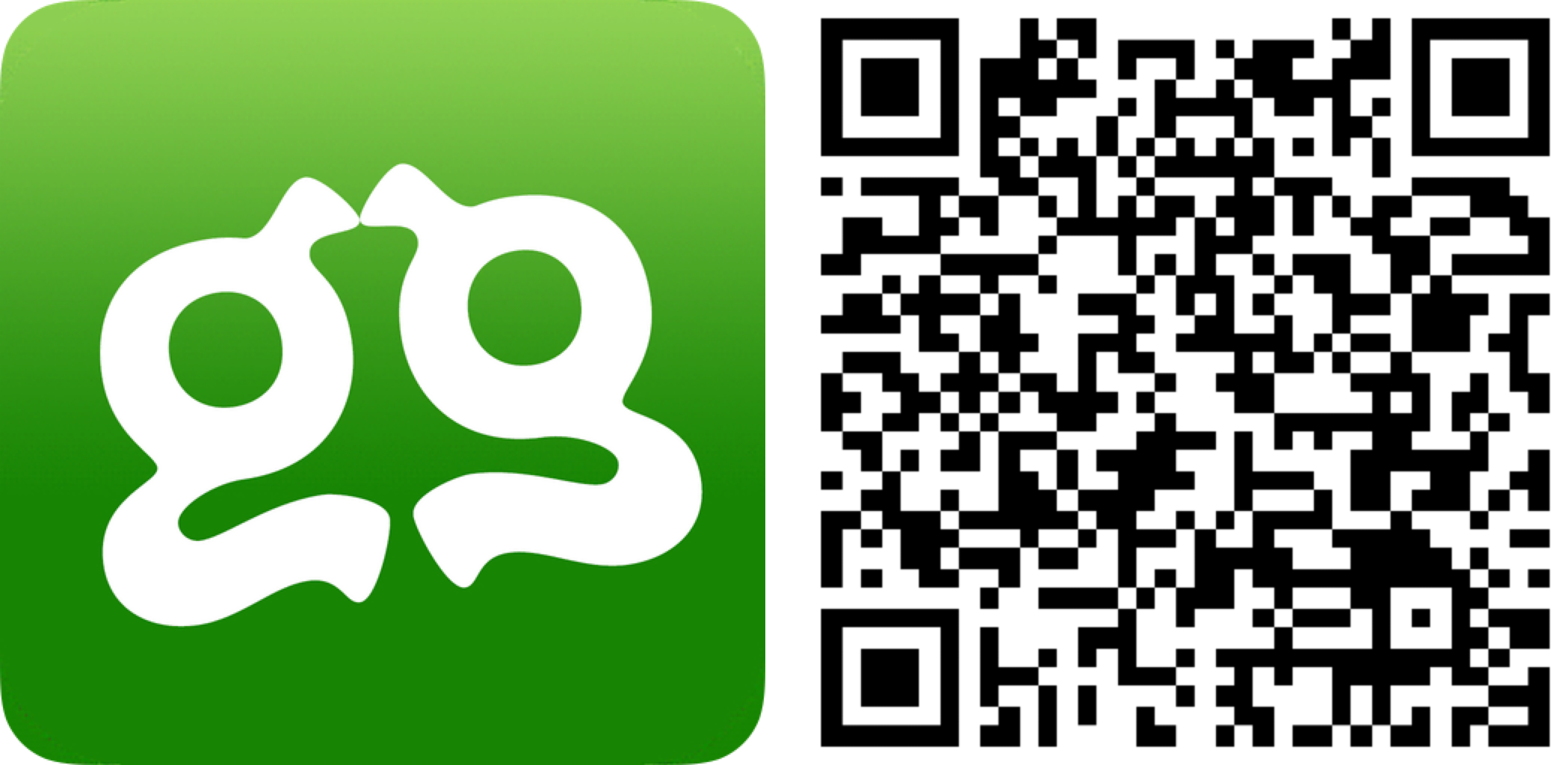 Biologie: Anatomie der Amphibien (Frosch)xGeogebra AR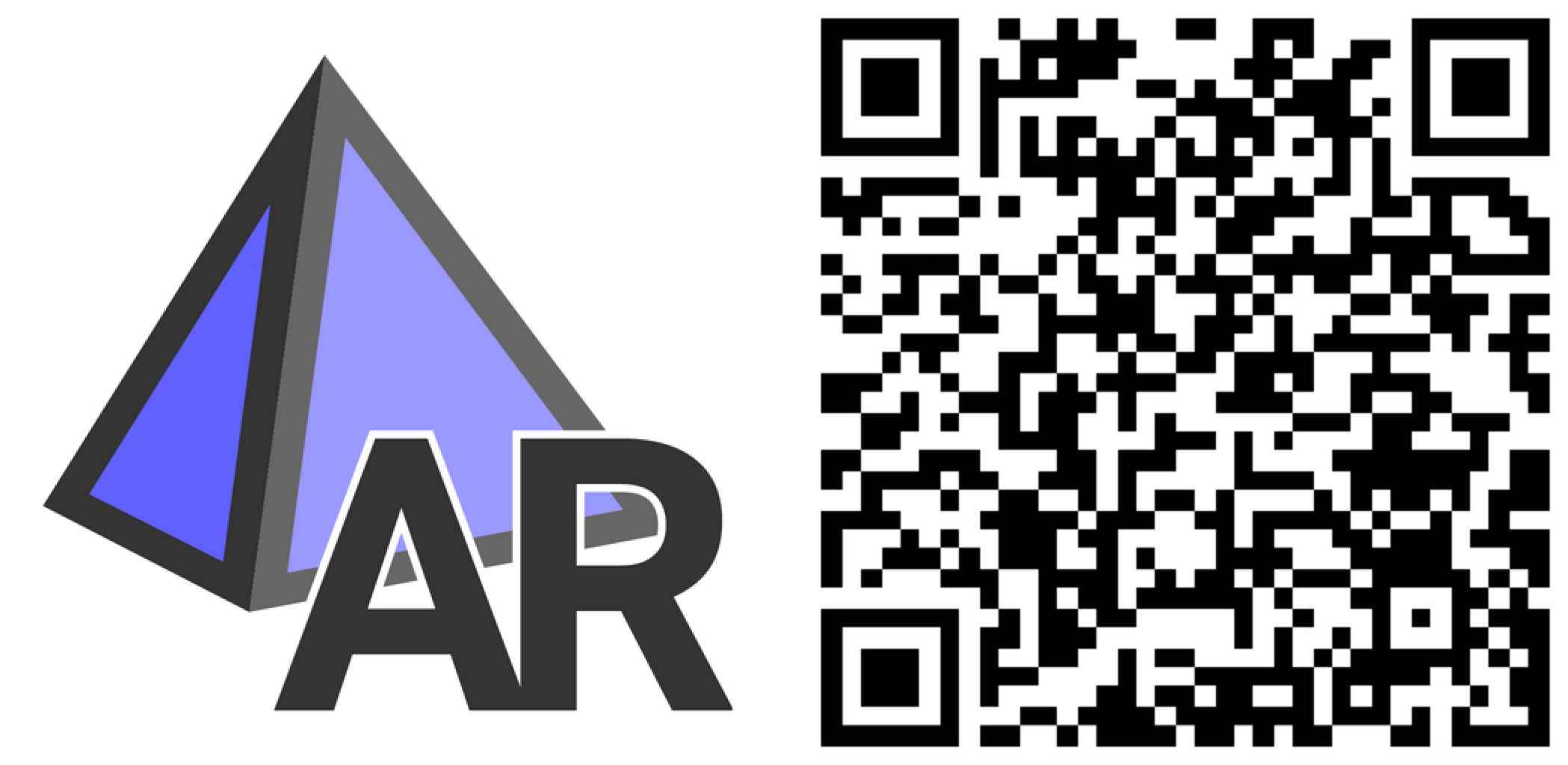 Mathematik: Analytische GeometriexAtlas der menschlichen Anatomie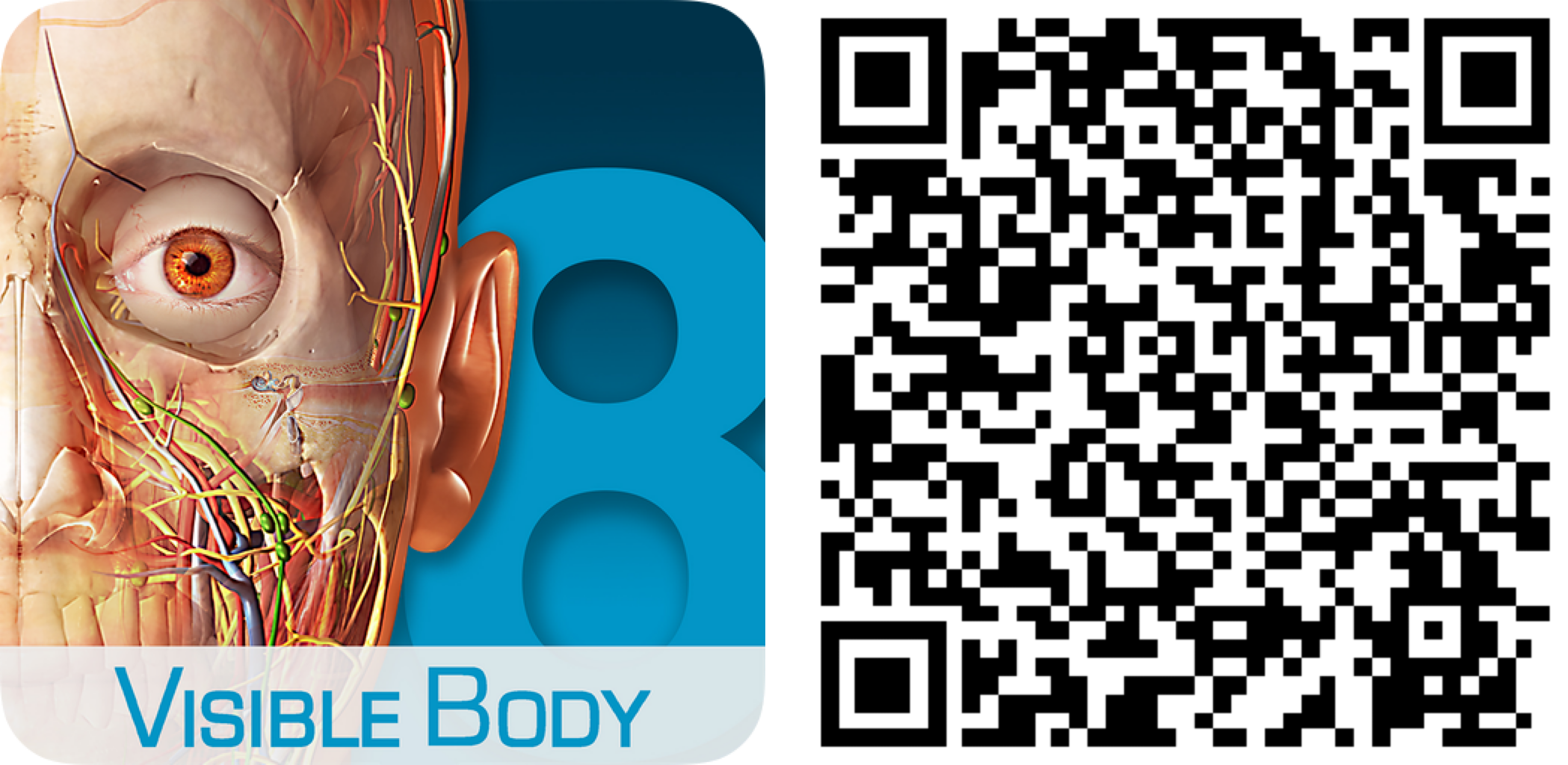 Biologie: Körperbau, Bau und Funktion von Organen des MenschenxGoogle Expeditions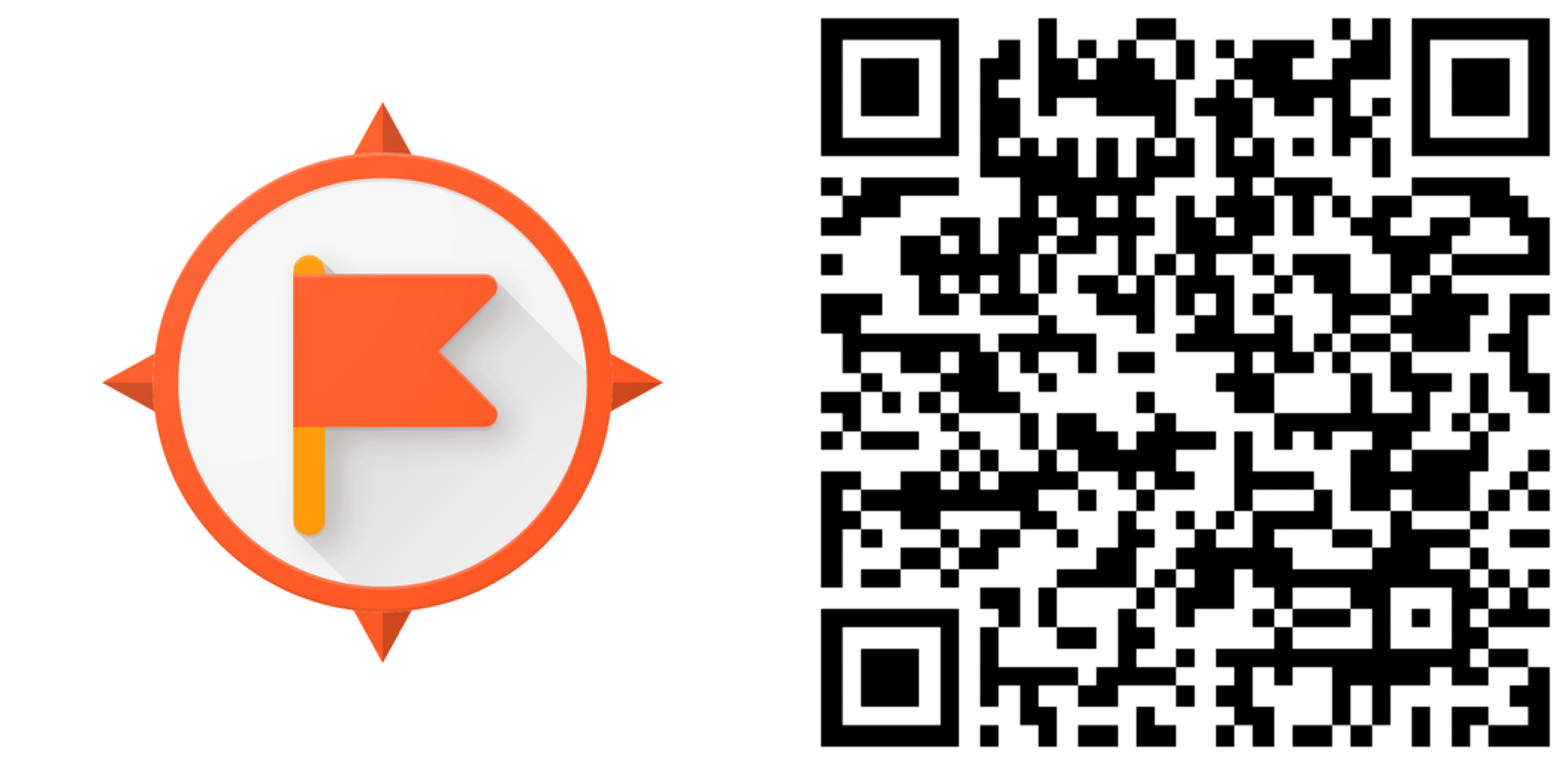 Viele „Expeditionen“ für verschiedene Fachbereiche.xxInsight heart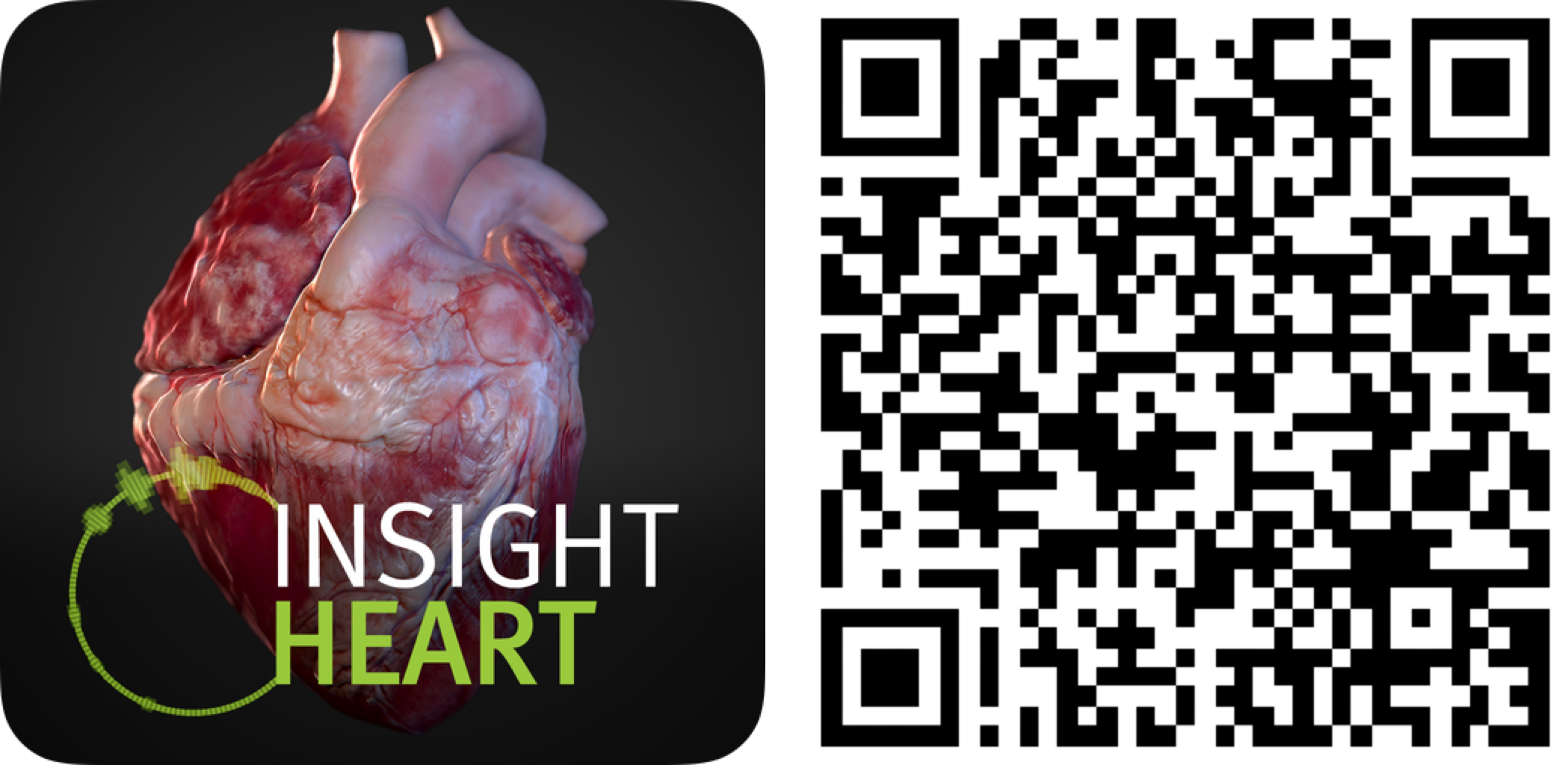 Biologie: KreislaufxQuiver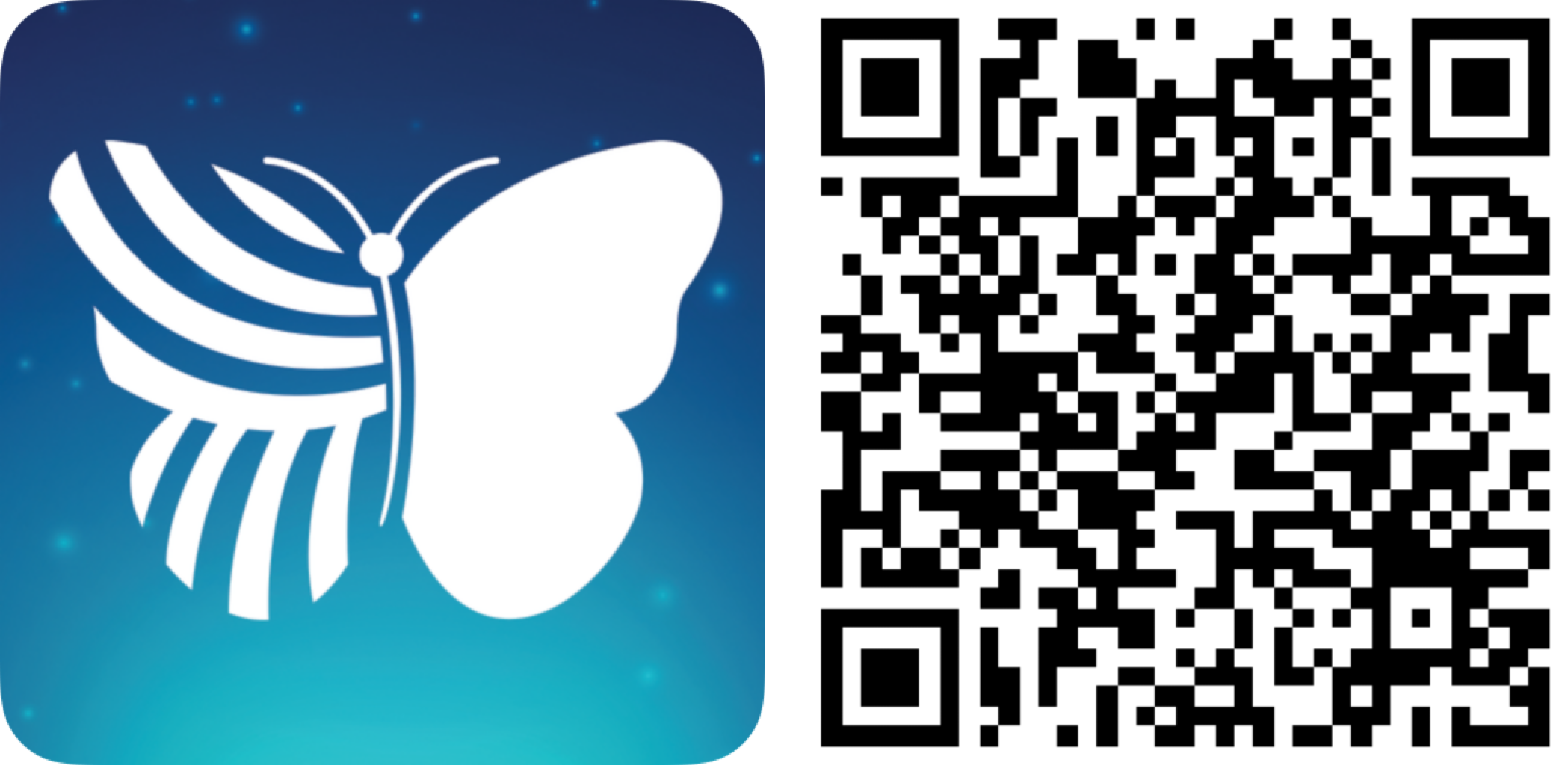 Viele vorgefertigte Arbeitsblätter (http://www.quivervision.com/education-coloring-packs/), die von SchülerInnen angemalt werden können. Die kollorierte 2D-Vorlage wird dann am Tablet als kolloriertes 3D-Modell angezeigt. (Bsp.: Vulkanismus)xxCuriscope Virtuali-Tee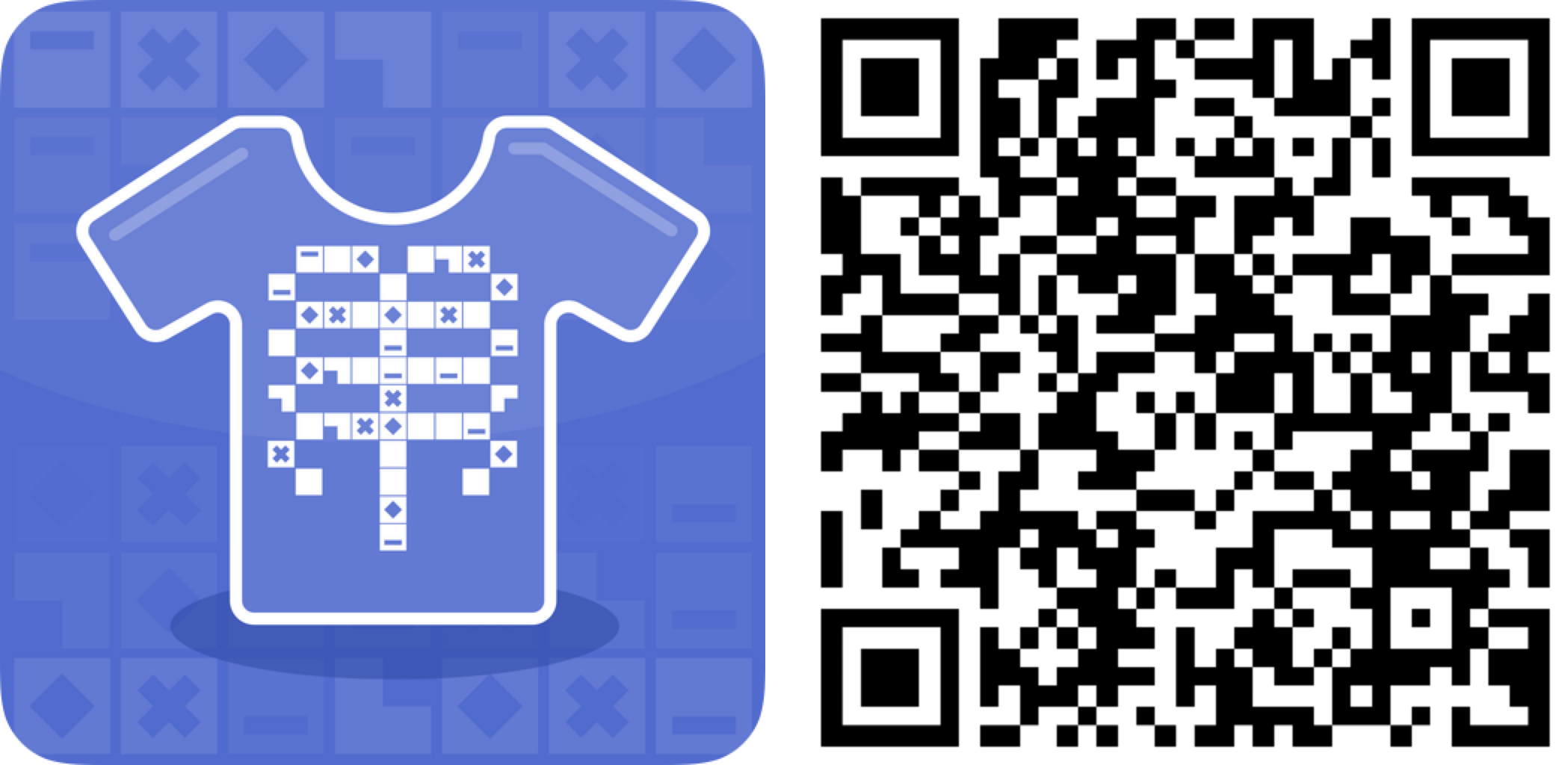 In Kombination mit einem T-Shirt können SchülerInnen an ihren MitschülerInnen das Körperinnere erkunden.				xxan Tracker gebundene ARan Tracker gebundene ARQuiver/ QuiverVision Limited (Android, iOS)Curiscope Virtuali-Tee/ Curiscope (Android, iOS)frei platzierbare ARfrei platzierbare ARExpeditions/ Google LLC (Android, iOS)Insight heart/ ANIMA RES (Android, iOS) – kostenpflichtig (2,29 €)SolAR (iOS)